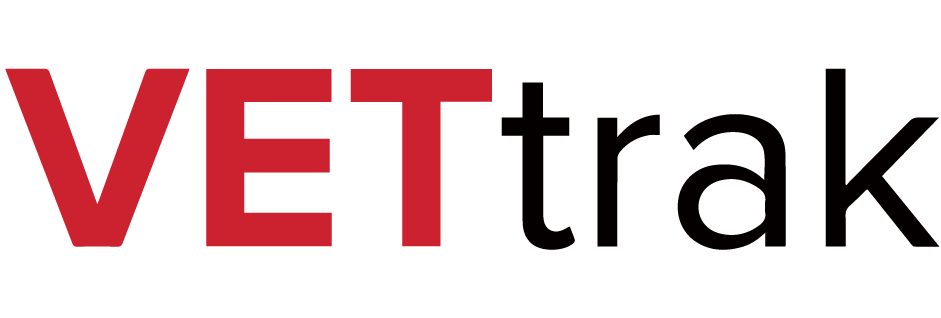 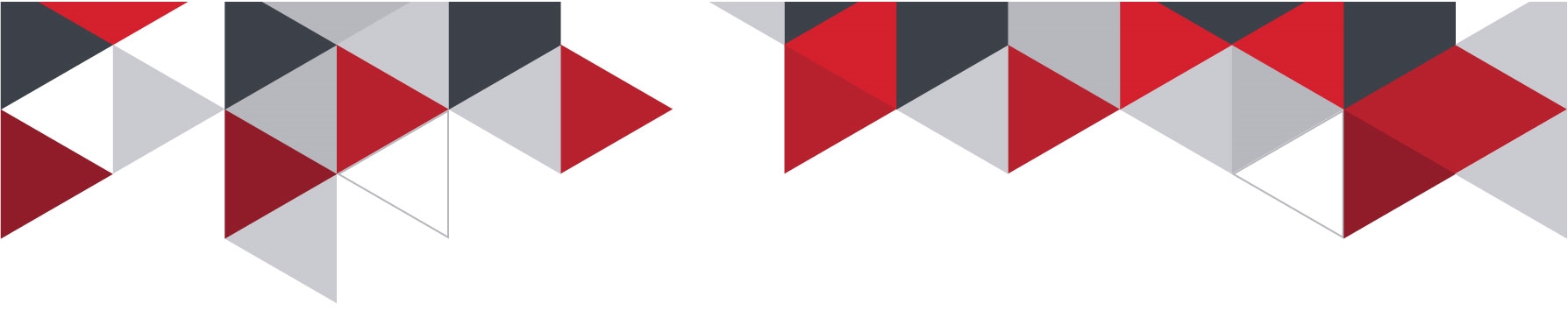 This is to certify thatFirst Name Middle Name Surnamehas fulfilled the requirements forCHC33015Certificate III in Individual SupportDate Completed: 28th June 2018Date Issued: 4/07/2018Parchment Number: AWD5678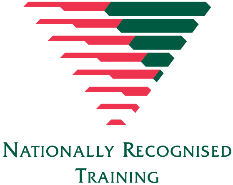 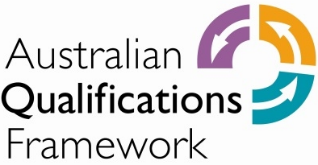 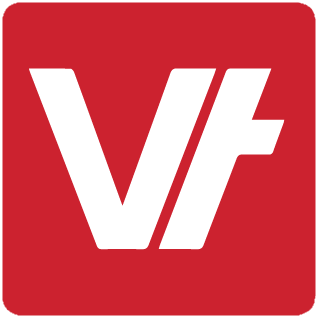 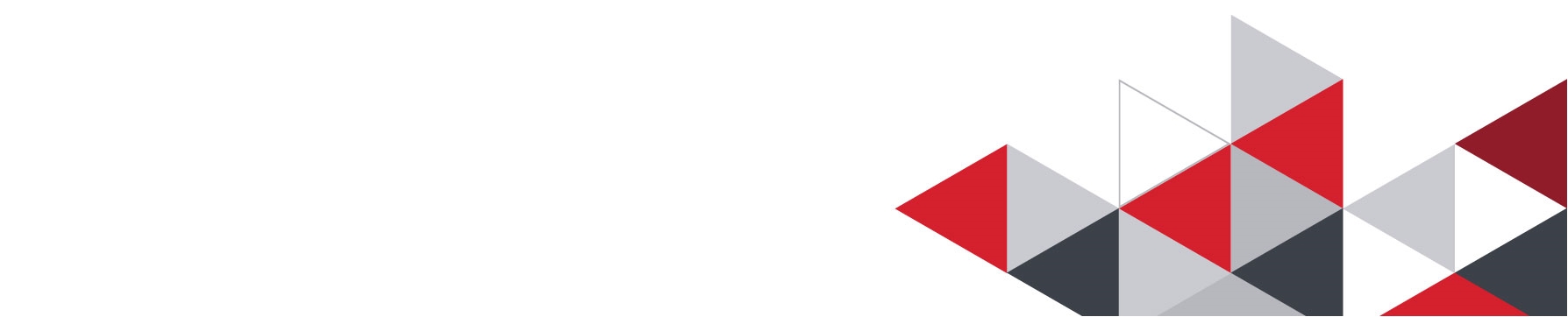 